Istanza per l’ammissione al bando per l’attuazione del Bonus Sociale Idrico Integrativo – Utenze Deboli Anno 2022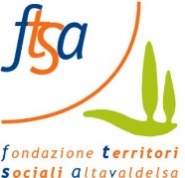 (relativo ai consumi dell’anno 2021)Modulo AAlla Fondazione Territori Sociali AltavaldelsaVia Piave 4053036 Poggibonsi (SI)Il/La sottoscritto/a _________________________ _________________________________Nato/a a _________________ il___________ residente in ___________________________ in Via_____________________________________________________________n.________
Tel./Cel.________________________ E-mail ______________________________________PEC_________________________________C.F.___________________________________Consapevole delle sanzioni penali di cui all’art. 76 del D.P.R 445/2000 in caso di dichiarazioni mendaci, ovvero di formazione od utilizzo di atti falsiCHIEDEdi essere ammesso al bando per l’attuazione del Bonus Sociale Idrico Integrativo – Utenze Deboli per l’anno 2022.A tal fine dichiara:- Che l’utenza di cui sopra è intestata (barrare uno dei seguenti casi)❏ al richiedente o ad un membro del nucleo familiare presente in ISEE;❏ al condominio/proprietario/comodante (in questo caso compilare anche l’Allegato mod. B);- Che il codice dell’utenza idrica riferito all’abitazione di residenza è il seguente:(indicare il codice per esteso come risulta da copia dell’ultima fattura allegata)- Che la spesa sostenuta per l’anno 2021 per il consumo idrico ammonta ad €________________ (indicare la spesa sostenuta nell'anno 2021 al lordo degli eventuali contributi assegnati in tale anno. Dato che sarà verificato dall’Ente Gestore);(barrare le caselle che interessano)❏ di possedere un’attestazione ISEE in corso di validità ai sensi del DPCM 05/12/2013 n.159 e s.m.i. valida alla data di presentazione della presente domanda, riportante un valore ISEE pari ad €___________________ e sottoscritta in data____________________________;oppure❏ di aver provveduto alla compilazione della Dichiarazione Sostituiva Unica ai sensi del DPCM 05/12/2001 n.159 in data____________________, trasmessa all’INPS in data_________________Prot. __________________per la quale ancora non è stata ancora rilasciata la relativa attestazione; ❏ che la propria famiglia anagrafica è composta da nr. ______ persone, di cui nr ______ figli a carico, così come risulta dalla Dichiarazione Sostitutiva Unica da me sottoscritta;❏ di avere nel proprio nucleo familiare nr. ___ componenti portatori di handicap (allego certificazioni);❏ di essere separato con sentenza di separazione omologata in data __________dal Tribunale di __________ (allegare copia solo se il/la richiedente risulta ancora anagraficamente coniugato/a);❏ di essere beneficiario/a, al momento della presentazione della domanda, di reddito di cittadinanza o pensione di cittadinanza per l’anno in corso;❏ di partecipare al Bonus Idrico Nazionale.ATTENZIONE: in mancanza dell’omologa della separazione, per il coniuge non legalmente separato anche se non residente, la Dichiarazione ISEE deve contenere i suoi dati anagrafici, reddituali e patrimoniali.A tal fine allega:Fotocopia del documento d’identità (obbligatorio pena l’esclusione);Fotocopia dell’ultima fattura relativa al servizio idrico (obbligatorio pena l’esclusione);Copia attestazione ISEE in corso di validità;Allegato mod. B - Dichiarazione rilasciata dall’amministratore di condominio/proprietario, comodante, in caso di utenza condominiale od aggregata;Certificazione medica in caso di presenza, nel nucleo familiare, di componenti invalidi e/o portatori di handicap;Sentenza di separazione omologata, in caso di coniugi separati legalmente.Luogo e data ______________________IL DICHIARANTE(firma)_________________________Informativa resa ai ​sensi degli articoli 13-14 del GDPR 2016/679​ ​(General Data Protection Regulation) Gentile Signore/a, ai sensi dell’art. 13 del Regolamento UE 2016/679 ed in relazione alle informazioni di cui si entrerà in possesso, ai fini della tutela delle persone e altri soggetti in materia di trattamento di dati personali, si informa quanto segue: 1.  dati da Lei forniti verranno utilizzati sono finalizzati allo sviluppo del procedimento amministrativo per l'assegnazione dei rimborsi economici della tariffa del servizio idrico. 2. Le modalità con la quale verranno trattati i dati personali saranno informatiche e manuali3. Il conferimento dei dati per le finalità di cui al punto 1 sono obbligatori per il corretto sviluppo dell’istruttoria e degli altri adempimenti procedimentali l’eventuale rifiuto dell’autorizzazione comporta l’annullamento del procedimento per l’impossibilità a realizzare l’istruttoria necessaria.4. I dati forniti saranno comunicati ai Gestori del Servizio Idrico tramite invio telematico5. Il titolare del trattamento dei dati personali è la Fondazione Territori Sociali Altavaldelsa, Il responsabile del trattamento è il Direttore Generale pro tempore, il DPO-RDP è la Società Iris Idee e Reti per l’Impresa Sociale srl C.F. P.IVA 05607860482 - Sede Legale: Via Benuccio da Orvieto, 5, 50136 Firenze FI, che si avvarrà del Dott. Fabio Lenzi E-mail: mail@irisonline.it. ei potrà esercitare, ai sensi degli articoli dal 15 al 22 del Regolamento UE n. 2016/679, il diritto di:a) chiedere la conferma dell’esistenza o meno di propri dati personali;b) ottenere le indicazioni circa le finalità del trattamento, le categorie dei dati personali, i destinatari o le categorie di destinatari a cui i dati personali sono stati o saranno comunicati e, quando possibile, il periodo di conservazionec) ottenere la rettifica e la cancellazione dei dati; d) ottenere la limitazione del trattamento; e) ottenere la portabilità dei dati, ossia riceverli da un titolare del trattamento, in un formato strutturato, di uso comune e leggibile da dispositivo automatico, e trasmetterli ad un altro titolare del trattamento senza impedimenti;f) opporsi al trattamento in qualsiasi momento ed anche nel caso di trattamento per finalità di marketing diretto;g) opporsi ad un processo decisionale automatizzato relativo alle persone fisiche, compresa la profilazione.h) chiedere al titolare del trattamento l’accesso ai dati personali e la rettifica o la cancellazione degli stessi o la limitazione del trattamento che lo riguardano o di opporsi al loro trattamento, oltre al diritto alla portabilità dei dati;i) revocare il consenso in qualsiasi momento senza pregiudicare la liceità del trattamento basata sul consenso prestato prima della revoca; j) proporre reclamo a un’autorità di controllo.Può esercitare i Suoi diritti con richiesta scritta inviata a Fondazione Territori Sociali Altavaldelsa e-mail info@ftsa.it oppure alla Società Iris Idee e Reti per l’Impresa Sociale srl C.F. P.IVA 05607860482 - Sede Legale: Via Benuccio da Orvieto, 5, 50136 Firenze FI, E-mail: mail@irisonline.it.Io sottoscritto/a alla luce dell’informativa ricevuta, di cui sopra, esprimo il consenso al trattamento dei miei dati personali inclusi quelli considerati come categorie particolari di dati, alla comunicazione degli stessi ad enti pubblici e società di natura privata per le finalità sopra indicate.										Firma 									_________________